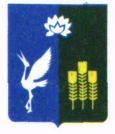 МУНИЦИПАЛЬНЫЙ КОМИТЕТЧкаловского сельского поселенияСпасского муниципального районаРЕШЕНИЕ «14» октября  2015 года                   	   с. Чкаловское			              №8«О внесении изменений и дополнений в решение муниципального комитета Чкаловского сельского поселения от 30 ноября 2012г.  №133 «Об утверждении Положения о бюджетном устройстве и бюджетном процессе в Чкаловском сельском поселении»В соответствии с Бюджетным кодексом Российской Федерации, руководствуясь  статьей 76 Устава Чкаловского сельского поселения, в целях осуществления бюджетного устройства и бюджетного процесса в Чкаловском сельском поселении, муниципальный комитет Чкаловского сельского поселения:РЕШИЛ:           1. Внести следующие изменения в Положение о бюджетном устройстве и бюджетном процессе в Чкаловском сельском поселении, утвержденном решением муниципального комитета Чкаловского сельского поселения  от 30 ноября 2012 г.  №133: 1) в пункте 2 статьи 14 после слов «на очередной финансовый год» добавить слова «и  плановый период»; 2)  в пункте 3 статьи 14 после слов «на очередной финансовый год» добавить слова «и  плановый период»;3) пункт 4 статьи 22 изложить в редакции «Прогноз социально-экономического развития на очередной финансовый год и плановый период разрабатывается путем уточнения параметров планового периода и добавления параметров второго года планового периода.В пояснительной записке к прогнозу социально-экономического развития приводится обоснование параметров прогноза, в том числе их сопоставление с ранее утвержденными параметрами  с указанием причин и факторов прогнозируемых изменений»;            4)  в пункте 1 статьи 23 после слов «на очередной финансовый год» добавить слова «и  плановый период»;5) в статье 25: 1)  в абзаце первом  слова «не позднее 1 ноября»  читать «не позднее 15 ноября»;2) пункты 7,8  исключить;3) пункты 9,10,11  считать пунктами 7,8,9 соответственно;2. Опубликовать настоящее решение в средствах массовой информации Чкаловского сельского поселения.3. Настоящее решение вступает в силу после его официального опубликования (обнародования).Глава Чкаловского сельского поселения		                                ___________   В.С. Ию